Comité Permanente de Derecho de Autor y Derechos ConexosTrigésima séptima sesiónGinebra, 26 a 30 de noviembre de 2018MODALIDADES PROPUESTAS PARA UN ESTUDIO SOBRE LOS SERVICIOS DIGITALES DE MÚSICADocumento preparado por la SecretaríaANÁLISIS DE LOS DERECHOS DE AUTOR EN EL ENTORNO DIGITALEn el resumen de la Presidencia de la 36.ª sesión del SCCR, celebrada en mayo de 2018, en lo que respecta al análisis de los derechos de autor en el entorno digital, el Comité acogió con agrado la propuesta del Brasil de que se elaborara otro estudio, centrado en los servicios digitales de música en sus fases iniciales, al que podrían seguir ulteriormente estudios suplementarios sobre obras audiovisuales y literarias. El Comité pidió a la Secretaría que presentara las modalidades propuestas para el estudio en su 37.ª sesión.Se propone que el estudio se lleve a cabo con arreglo a la siguiente metodología y alcance:MetodologíaEn las modalidades para el estudio exploratorio figurarán las etapas siguientes: Compilación/recogida inicial de datos pertinentes, entre otros medios, mediante el acopio de información disponible al público, con carácter voluntario, procedente de todas las partes interesadas en el sector musical. (Las contribuciones deberán enviarse a la Secretaría (a: copyright.mail@wipo.int) antes del 31 de diciembre de 2018);Organización de reuniones, incluidas las de carácter presencial, entre las partes interesadas para examinar mediante un enfoque temático los resultados preliminares de la labor de compilación de datos;  Preparación de un estudio exploratorio preliminar sobre las esferas principales, según se describe más adelante, por parte de un grupo de expertos que refleje el equilibrio geográfico; yOrganización de una conferencia internacional para exponer el estudio exploratorio al conjunto más amplio de miembros de la OMPI.La Secretaría informará sobre la situación en que se halla la preparación del estudio exploratorio en cada una de las sesiones del SCCR que precedan a la conferencia internacional.AlcanceEn el marco del estudio exploratorio se emprenderá el estudio inicial de una serie de temas, entre otros, los siguientes:Descripción general del mercado musical en Internet y principales modelos de negociosCadena de derechos / Prácticas en materia de licenciasContratos y licencias en los que se basan los servicios digitales y por medio de los que cada parte interesada (por ejemplo, autores, editores, artistas intérpretes y ejecutantes, productores, plataformas) cede/ejerce/monetiza sus propios derechos.Cadena de valor / Reparto de regalías / Gestión colectivaPorcentaje de los ingresos totales generados por los servicios digitales de música que recibe cada parte interesada (por ejemplo, autores, editores, artistas intérpretes y ejecutantes, productores, plataformas).Mecanismos para la recopilación de datos sobre el uso de la música y de elaboración de informes acerca del reparto de regalíasPrácticas y tecnologías en vigor utilizadas para garantizar la eficiencia y la fiabilidad en la ejecución de las operaciones, el seguimiento de los usos y el reparto de regalías.[Fin del documento]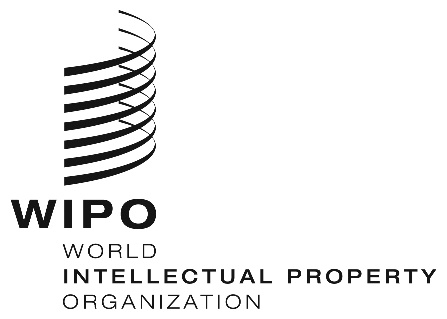 SCCR/37/4    CCR/37/4    CCR/37/4    ORIGINAL:  INGLÉS ORIGINAL:  INGLÉS ORIGINAL:  INGLÉS FECHA:  1 DE NOVIEMBRE DE 2018 FECHA:  1 DE NOVIEMBRE DE 2018 FECHA:  1 DE NOVIEMBRE DE 2018 